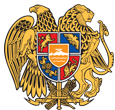 ՀԱՅԱՍՏԱՆԻ ՀԱՆՐԱՊԵՏՈՒԹՅՈՒՆ 
ԼՈՌՈՒ ՄԱՐԶ
ՏԱՇԻՐ ՔԱՂԱՔԱՅԻՆ ՀԱՄԱՅՆՔ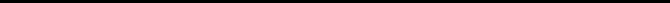 ԱՐՁԱՆԱԳՐՈՒԹՅՈՒՆ N 14
ԱՎԱԳԱՆՈՒ ԱՐՏԱՀԵՐԹ ՆԻՍՏԻՀամայնքի ավագանու նիստին ներկա էին ավագանու 9 անդամներ:Բացակա էին` Սամվել Ավետիսյանը, Անդրանիկ Գալստյանը, Սարգիս Հարությունյանը, Հայկ Մարդոյանը, Էդուարդ Սողոյանը, Քերոբ ՏոմերյանըՀամայնքի ղեկավարի հրավերով ավագանու նիստին մասնակցում էին`
Ա Խարազյան, Սլավիկ Անախասյան, Լիլիթ Ավետիկյան, Նորայր ԲաղդասարյանՆիստը վարում էր  համայնքի ղեկավար` Էդգար ԱրշակյանըՆիստը արձանագրում էր աշխատակազմի քարտուղար` Նունե ՍոլոյանըԼսեցին
ՀԱՅԱՍՏԱՆԻ ՀԱՆՐԱՊԵՏՈՒԹՅԱՆ ԼՈՌՈՒ ՄԱՐԶԻ ՏԱՇԻՐ ՀԱՄԱՅՆՔԻ ԱՎԱԳԱՆՈՒ 2020 ԹՎԱԿԱՆԻ ԴԵԿՏԵՄԲԵՐԻ 25-Ի ԱՐՏԱՀԵՐԹ ՆԻՍՏԻ ՕՐԱԿԱՐԳԸ ՀԱՍՏԱՏԵԼՈՒ ՄԱՍԻՆ /Զեկ. ԷԴԳԱՐ ԱՐՇԱԿՅԱՆ/Ղեկավարվելով «Տեղական ինքնակառավարման մասին» ՀՀ օրենքի 14-րդ հոդվածի 6-րդ մասով՝ Տաշիր համայնքի ավագանին որոշում է՝ Հաստատել ՀՀ Լոռու մարզի Տաշիր համայնքի ավագանու 2020 թվականի դեկտմբերի 25-ի արտահերթ նիստի օրակարգը` 1․Հայաստանի Հանրապետության Լոռու մարզի Տաշիր համայնքի ավագանու 2020 թվականի դեկտեմբերի 25-ի արտահերթ նիստի օրակարգը հաստատելու մասին:
2. «Հայաստանի Հանրապետության Լոռռու մարզի Տաշիր համայնքի կայուն էներգետիկ զարգացման և կլիմայի պահպանության գործողությունների ծրագիր մինչև 2030 թվականը» ծրագիրը հաստատելու մասին 
3․ Հայաստանի Հանրապետության Լոռու մարզի Տաշիր համայնքում 2021 թվականի համար տեղական տուրքերի և վճարների տեսակներն ու դրույքաչափերը սահմանելու մասին: 
4. 2021 թվականի տեղական վճարների գծով արտոնություններ սահմանելու մասին 
5. Հայաստանի Հանրապետության Լոռու մարզի Տաշիր համայնքի վարչական սահմաններում գտնվող որպես «անհայտ» քաղաքացու սեփականություն փոխանցված հողամասը համայնքային սեփականություն ճանաչելու մասին: 
6. «ՏԱՇԻՐ ԱԳՐՈ» փակ բաժնետիրական ընկերության սեփականությունը հանդիսացող անասնապահական համալիրի կառուցման համար նախատեսվող հողամասի նպատակային նշանակությունը փոխելու մասին; 7.Համայնքի սոցիալապես անապահով ընտանիքներին սոցիալական օգնություն տրամադրելու մասին:Որոշումն ընդունված է. /կցվում է որոշում N 95-Ա/Լսեցին
&#171;ՀԱՅԱՍՏԱՆԻ ՀԱՆՐԱՊԵՏՈՒԹՅԱՆ ԼՈՌՌՈՒ ՄԱՐԶԻ ՏԱՇԻՐ ՀԱՄԱՅՆՔԻ ԿԱՅՈՒՆ ԷՆԵՐԳԵՏԻԿ ԶԱՐԳԱՑՄԱՆ ԵՎ ԿԼԻՄԱՅԻ ՊԱՀՊԱՆՈՒԹՅԱՆ ԳՈՐԾՈՂՈՒԹՅՈՒՆՆԵՐԻ ԾՐԱԳԻՐ /Զեկ. ՆՈՒՆԵ ՍՈԼՈՅԱՆ/Ղեկավարվելով «Տեղական ինքնակառավարման մասին» Հայաստանի Հանրապետության օրենքի 18-րդ հոդվածի 1-ին մասի 4-րդ կետով ՝                        Տաշիր համայնքի ավագանին որոշում  է ՝1. Հաստատել «Հայաստանի Հանրապետության Լոռռու մարզի Տաշիր համայնքի կայուն էներգետիկ զարգացման և կլիմայի պահպանության գործողությունների ծրագիր մինչև 2030 թվականը» ծրագիրը՝ համաձայն հավելվածի:Որոշումն ընդունված է. /կցվում է որոշում N 96-Ա/Լսեցին
ՀԱՅԱՍՏԱՆԻ ՀԱՆՐԱՊԵՏՈՒԹՅԱՆ ԼՈՌՈՒ ՄԱՐԶԻ ՏԱՇԻՐ ՀԱՄԱՅՆՔՈՒՄ 2021 ԹՎԱԿԱՆԻ ՀԱՄԱՐ ՏԵՂԱԿԱՆ ՏՈՒՐՔԵՐԻ ԵՎ ՎՃԱՐՆԵՐԻ ՏԵՍԱԿՆԵՐՆ ՈՒ ԴՐՈՒՅՔԱՉԱՓԵՐԸ ՍԱՀՄԱՆԵԼՈՒ ՄԱՍԻՆ /Զեկ. ՆՈՒՆԵ ՍՈԼՈՅԱՆ/Ղեկավարվելով «Տեղական ինքնակառավարման մասին» Հայաստանի Հանրապետության օրենքի 18-րդ հոդվածի 1-ին մասի 18-րդ և 19-րդ կետերով, «Տեղական տուրքերի և վճարների մասին» Հայաստանի Հանրապետության օրենքի 8-րդ հոդվածի 3-րդ մասով, 99-րդ, 10-րդ, 11-րդ հոդվածների 1-ին մասերով, 12-րդ, 13-րդ հոդվածների 1-ին մասերով, 14-րդ, 15-րդ հոդվածներով, «Աղբահանության և սանիտարական մաքրման մասին» Հայաստանի Հանրապետության օրենքի 14-րդ հոդվածով՝ Տաշիր համայնքի ավագանին որոշում է ՝ 1․Սահմանել ՀՀ Լոռու մարզի Տաշիր համայնքում 2021 թվականի համար տեղական տուրքերի տեսակներն ու դրույքաչափերը՝ համաձայն հավելված 1-ի: 
2. Սահմանել ՀՀ Լոռու մարզի Տաշիր համայնքում 2021 թվականի համար տեղական վճարների տեսակներն ու դրուքաչափերը՝ համաձայն հավելված 2-ի: 
3.Սահմանել, որ. 
1) Տաշիր համայնքի կողմից մատուցվող ծառայությունների (թույլտվությունների տրամադրման) համար տեղական տուրքը գանձվում է նախքան սույն որոշումով սահմանված գործողությունների կատարումը (վավերացումը) և (կամ) թույլտվությունների տրամադրումը: 
2) Տաշիր համայնքի կողմից մատուցվող ծառայությունների համար տեղական վճարը գանձվում է ծառայության մատուցումից առաջ, ընդ որում՝ սույն որոշման հավելված 2-ի 13-րդ, 14-րդ, 15-րդ կետերում նշված ծառայությունների մատուցման դիմաց տեղական վճարը գանձվում է մինչև յուրաքանչյուր ամսվա 10-ը, բացառությամբ սույն որոշման հավելված 2-ի 7-րդ, 8-րդ և 9-րդ կետերում նշվածների, որոնց դեպքում տեղական վճարը գանձվում է ծառայությունը մատուցելուց հետո. 
3) Սույն որոշումով սահմանված թույլտվությունների տրամադրումը կամ գործողությունների կատարումը և ծառայությունների մատուցումը կարող է մերժվել Հայաստանի Հանրապետության օրենսդրությամբ սահմանված դրանց տրամադրման համար նախատեսված փաստաթղթերը չներկայացնելու և (կամ) տեղական տուրքի և տեղական վճարի գումարը չվճարելու դեպքում:
4․Տաշիր համայնքի ղեկավարին՝ ապահովել տեղական տուրքերի և վճաների դրույքաչափերի, վճարման կարգի և ժամկետների, ամսվա ընթացքում տեղական տուրքերի յուրաքանչյուր տեսակի մասով փաստացի ստացված եկամուտների, ինչպես նաև Տաշիր համայնքի ավագանու սահմանած արտոնություններ ստացած անձանց և համապատասխան գումարների վերաբերյալ իրազեկումն Տաշիրի համայնքապետարանի պաշտոնական համացանցային www.tashircity.am կայքում:
5․ Սույն որոշումն ուժի մեջ է մտնում 2021 թվականի հունվարի 1-ից:Որոշումն ընդունված է. /կցվում է որոշում N 97-Ն/Լսեցին
2021 ԹՎԱԿԱՆԻ ՏԵՂԱԿԱՆ ՎՃԱՐՆԵՐԻ ԳԾՈՎ ԱՐՏՈՆՈՒԹՅՈՒՆՆԵՐ ՍԱՀՄԱՆԵԼՈՒ ՄԱՍԻՆ /Զեկ. ՆՈՒՆԵ ՍՈԼՈՅԱՆ/Ղեկավարվելով «Տեղական ինքնակառավարման մասին» Հայստանի Հանրապետության օրենքի 18-րդ հոդվածի 
1-ին մասի 42-րդ կետով, «Տեղական տուրքերի և վճարների մասին» Հայստանի Հանրապետության օրնքի 16-րդ հոդվածով՝ Տաշիր համայնքի ավագանին որոշում է
1․ Սահմանել 2021 թվականի տեղական վճարների գծով արտոնությունները՝ համաձայն հավելված 1-ի։
2․ Սահմանել նախատեսված արտոնությունների կիրառման համար հիմք հանդիսացող փաստաթղթերի ցանկը՝ համաձայն հավելված 2-ի;Որոշումն ընդունված է. /կցվում է որոշում N 98-Ա/Լսեցին
ՀԱՅԱՍՏԱՆԻ ՀԱՆՐԱՊԵՏՈՒԹՅԱՆ ԼՈՌՈՒ ՄԱՐԶԻ ՏԱՇԻՐ ՀԱՄԱՅՆՔԻ ՎԱՐՉԱԿԱՆ ՍԱՀՄԱՆՆԵՐՈՒՄ ԳՏՆՎՈՂ ՈՐՊԵՍ &#171;ԱՆՀԱՅՏ&#187; ՔԱՂԱՔԱՑՈՒ ՍԵՓԱԿԱՆՈՒԹՅՈՒՆ ՓՈԽԱՆՑՎԱԾ ՀՈՂԱՄԱՍԵՐԸ ՀԱՄԱՅՆՔԱՅԻՆ ՍԵՓԱԿԱՆՈՒԹՅՈՒՆ ՃԱՆԱՉԵԼՈՒ ՄԱՍԻՆ /Զեկ. ԱՐՄԵՆ ՇԱՀԲԱԶՅԱՆ/Ղեկավարվելով «Տեղական ինքնակառավարման մասին» Հայաստանի Հանրապետության օրենքի 18-րդ հոդվածի 42-րդ կետով և 77-րդ հոդվածով, Հայաստանի Հանրապետության կառավարությանն առընթեր անշարժ գույքի կադաստրի պետական կոմիտեի 2010թվականի հունիսի 1-ի «Կադաստրային հատակագծերում և քարտեզներում հայտնաբերված սխալների ուղղման հրահանգը հաստատելու մասին» N186-Ն հրաման 9-րդ հոդվածի 5-րդ կետով Տաշիր համայնքի ավագանին որոշում է՝1. ՀՀ Լոռու մարզի Տաշիր համայնքի վարչական տարածքում գտնվող 06-024-0119-0064 կադաստրային ծածկագրով 14.90092 հա հողամասը, որի նկատմամբ գոյություն չունի որևէ իրավունք հաստատող փաստաթուղթ, ճանաչել համայնքային սեփականություն: Լսեցին
.&#171;ՏԱՇԻՐ ԱԳՐՈ&#187; ՓԱԿ ԲԱԺՆԵՏԻՐԱԿԱՆ ԸՆԿԵՐՈՒԹՅԱՆ ՍԵՓԱԿԱՆՈՒԹՅՈՒՆԸ ՀԱՆԴԻՍԱՑՈՂ ԱՆԱՍՆԱՊԱՀԱԿԱՆ ՀԱՄԱԼԻՐԻ ԿԱՌՈՒՑՄԱՆ ՀԱՄԱՐ ՆԱԽԱՏԵՍՎՈՂ ՀՈՂԱՄԱՍԻ ՆՊԱՏԱԿԱՅԻՆ ՆՇԱՆԱԿՈՒԹՅՈՒՆԸ ՓՈԽԵԼՈՒ ՄԱՍԻՆ /Զեկ. ՍԼԱՎԻԿ ԱՆԱԽԱՍՅԱՆ/Ղեկավարվելով հայսատանի հանրապետության հողային օրենսգրքի 7-րդ հոդվածի 8-րդ մասի 3-րդ կետով, «Տեղական ինքնակառավարման մասին» ՀՀ օրենքի 18-րդ հոդվածի 1-ին մասի 42-րդ կետով՝ Տաշիր համայնքի ավագանին՝ 1. «ՏԱՇԻՐ ԱԳՐՈ» փակ բաժնետիրական ընկերության սեփականությունը հանդիսացող, անասնապահական համալիրի կառուցման համար նախատեսվող գյուղատնտեսական նպատակային նշանակության «խոտհարք» հողեր գործառնական նշանակության 8,8239 հա (կադաստրային ծածկագիր 06-024-0101-0093) հողամասը փոխադրել արդյունաբերության, ընդերքօգտագործման և այլ արտադրական նշանակության օբյեկտների նպատակային նշանակության հողերի կատեգորիա՝ «գյուղատնտեսական արտադրական օբյեկտների» գործառնական նշանակությամբ: 
2. Համայնքի ղեկավարին` հողամասի նկատմամբ փոխված նպատակային նշանակությամբ իրավունքները պետական գրանցում ստանալուց հետո արտացոլել հողային ֆոնդի ընթացիկ հաշվառման տվյալներում և ամենամյա հողային հաշվեկշիռներում:Որոշումն ընդունված է. /կցվում է որոշում N 100-Ա/Լսեցին
ՀԱՄԱՅՆՔԻ ՍՈՑԻԱԼԱՊԵՍ ԱՆԱՊԱՀՈՎ ԸՆՏԱՆԻՔՆԵՐԻՆ ՍՈՑԻԱԼԱԿԱՆ ՕԳՆՈՒԹՅՈՒՆ ՏՐԱՄԱԴՐԵԼՈՒ ՄԱՍԻՆ /Զեկ. ԼԻԼԻԹ ԱՎԵՏԻԿՅԱՆ/«Տեղական ինքնակառավարման մասին» ՀՀ օրենքի 18-րդ հոդվածի 1-ին մասի 7-րդ կետին, Տաշիր համայնքի ավագանու 2018 թվականի հունվարի 15-ի «Հայաստանի Հանրապետության Լոռու մարզի Տաշիր համայնքի կամավոր խնդիրները, դրանց լուծմանն ուղղված սեփական լիազորությունները և դրանց իրականացման կարգը սահմանելու մասին» թիվ 3-Ա որոշմանը համապատասխան, հիմք ընդունելով ստացված դիմումները և համայնքի զոհված զինծառայողների, զինծառայողների ընտանիքների սոցիալական պաշտպանվածության բարելավման, պատերազմի վետերանների սոցիալական խնդիրների լուծման, հաշմանդամների, կերակրողին կորցրած ընտանիքների, սոցիալապես անապահով այլ խավերի սոցիալական պայմանների բարելավման վերաբերյալ դիմումները քննարկող հանձնաժողովի եզրակացությունները՝ `Տաշիր համայնքի ավագանին որոշում է՝ 1. Բավարարել համայնքի բնակիչների դիմումները և համայնքի բյուջեից նրանց ընտանիքներին հատկացնել սոցիալական օգնություն՝ համաձայն հավելվածի:
2. Համայնքի ղեկավարին՝ սույն որոշումն ուժի մեջ մտնելուց հետո 10-օրյա ժամկետում հատկացված գումարները տրամադրել բնակիչներին։Որոշումն ընդունված է. /կցվում է որոշում N 101-Ա/
Համայնքի ղեկավար

ԷԴԳԱՐ ԱՐՇԱԿՅԱՆ________________Նիստն արձանագրեց`  Նունե Սոլոյանը _________________________________ք. Տաշիր  12/25/2020Կողմ-9Դեմ-0Ձեռնպահ-0Կողմ-9Դեմ-0Ձեռնպահ-0Կողմ-9Դեմ-0Ձեռնպահ-0Կողմ-9Դեմ-0Ձեռնպահ-0Կողմ-9Դեմ-0Ձեռնպահ-0Կողմ-9Դեմ-0Ձեռնպահ-0 Ավագանու անդամներԿԱՐԵՆ ԲԱՂԴԱՍԱՐՅԱՆՄԻՇԱ ԲԱՂԴԱՍԱՐՅԱՆՎԱՀՐԱՄ ԲԵԶՈՅԱՆՎԻԳԵՆ ԳՐԻԳՈՐՅԱՆՍՈՒՍԱՆ ՄԱՐԴՈՅԱՆԱՐԱ ՅԱՎՐՈՒՄՅԱՆԱՐԹՈՒՐ ՊՈՂՈՍՅԱՆՀԱՅԿԱՆՈՒՇ ՌԵՎԱԶՅԱՆՆՈՐԻԿ ՎԵԼԻՑՅԱՆ